Beleidsplan StichtingSmile on a Face2016-2018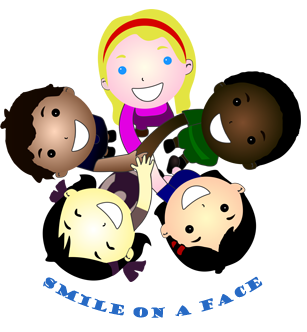 Beleidsplan Stichting Smile on a Facejanuari 2016  INHOUD:1	VOORWOORD	32	DOELSTELLINGEN VAN DE STICHTING	32.1	MISSIE EN DOEL	32.2	WAAROM KIEZEN VOOR STICHTING SMILE ON A FACE?	43	ORGANISATIE	53.1	HET BESTUUR	53.2	GEDRAGSCODE	53.3	VERGADERCYCLUS	63.4	VRIJWILLIGERS	63.5	FINANCIEEL JAARVERSLAG	63.6	ACTIVITEITEN	63.7	SAMENWERKING MET FATHER RAY FOUNDATION	64	FINANCIËN	74.1	WIJZE VAN GELDEN WERVEN	74.2	KOSTEN	74.3	FINANCIEEL BELEID	75	COMMUNICATIE	85.1	WEBSITE	85.2	INFORMATIEMATERIAAL	85.3	SOCIAL MEDIA	9VOORWOORD Dit beleidsplan geeft een helder beeld van de activiteiten van Stichting Smile on a Face. Dit plan is geschreven voor alle betrokkenen van de stichting en in het bijzonder voor onze (potentiële) donateurs. Stichting Smile on a Face is opgericht in januari 2016 voor onbepaalde tijd en staat geregistreerd bij de Kamer van Koophandel Breda onder nummer xxxxxxxx.De stichting heeft zich ten doel gesteld om geld in te zamelen voor kansarme kinderen in Thailand. De manier waarop en waarom staat in dit beleidsplan omschreven.Breda, januari 2016 Stichting Smile on a Face - Desiree van Velthoven (Voorzitter) - Dave Macleod (Penningmeester) - Cindy Scheele (Secretaris)- Karin Macleod-Rijnders (Bestuurslid)- Manon Stevens (Bestuurslid)DOELSTELLINGEN VAN DE STICHTINGMISSIE EN DOEL In 2013 kwamen bestuursleden Dave en Karin Macleod, tijdens een vakantie in Thailand, in contact met de Father Ray Foundation. Tijdens een rondleiding bij de Foundation raakten zij enthousiast om te zien hoe gehandicapte kinderen een opleiding kregen en daarnaast de garantie op een baan. Blinde kinderen kregen les in het omgaan met hun handicap. Wees- en straatkinderen werden opgevangen met alle mogelijke liefde en kregen weer heel veel broertjes en zusjes, eten en een opleiding. Besloten werd om één meisje te sponsoren door financieel garant te staan voor haar opvoeding tot het moment dat ze stopt met studeren. Hier hielden de financiële middelen echter op. De enige manier om meer hulp te bieden, is door het oprichten van een stichting, die zich erop richt geld in te zamelen voor organisaties in Thailand, zoals de Father Ray Foundation. Stichting Smile on a Face realiseert haar doelstelling door: - Evenementen te organiseren of deel te nemen aan evenementen die geld op kunnen brengen.- Het aanbieden van een spaarprogramma op de site.- Geld in te zamelen op basis van erfstellingen, sponsoring en giften, eenmalig of periodiek.- Eventuele andere verkrijgingen en baten.- De opbrengst te doneren aan een project.De Stichting heeft nadrukkelijk geen winstoogmerk.WAAROM KIEZEN VOOR STICHTING SMILE ON A FACE? Thailand is geen rijk land en kent geen sociaal en financieel vangnet zoals wij in Nederland kennen. Kansarme kinderen daar zijn volledig afhankelijk van de goede wil van donateurs en hulpverleners. Ondanks de armoede blijven de mensen lachen en dat kenmerkt dit land. Met het geld dat de stichting inzamelt kunnen kansarme kinderen een opleiding volgen, zodat zij weer een toekomst hebben.Stichting Smile on a Face is direct betrokken bij de organisaties in Thailand waar geld voor wordt ingezameld en op deze manier ziet het bestuur er ook persoonlijk op toe dat de ingezamelde middelen op de juiste plek en bij de juiste mensen terecht komen. ORGANISATIE HET BESTUUR Het bestuur is verantwoordelijk voor het beleid, financieel beheer en de interne- en externe communicatie. Het bestuur bestaat uit vijf bestuursleden: een voorzitter, een secretaris en een penningmeester. Gezamenlijk vormen zij het dagelijks bestuur van de stichting. Daarnaast zijn twee algemeen bestuursleden aangesteld. Het bestuur draagt zorg voor de dagelijkse gang van zaken met betrekking tot het functioneren van de stichting en zorgt voor de uitvoering van bestuursbesluiten. De bestuursleden genieten voor hun werkzaamheden geen beloning. De bestuurders worden door het bestuur benoemd voor onbepaalde tijd. Bij het ontstaan van één (of meer) vacature(s) in het bestuur, voorzien de overblijvende bestuursleden met algemene stemmen binnen twee maanden na het ontstaan van de vacature(s) daarin door de benoeming van één (of meer) opvolger(s).Tot bestuurders zijn benoemd: - Desiree van Velthoven (Voorzitter) - Dave Macleod (Penningmeester) - Cindy Scheele (Secretaris)- Karin Macleod-Rijnders (Bestuurslid)- Manon Stevens (Bestuurslid)GEDRAGSCODE Voor het bestuur staat integriteit in de meeste brede zin hoog in het vaandel. Dit betekent dat tegenstrijdigheden tussen persoonlijke (financiële) belangen en het bestuurslidmaatschap worden vermeden. De kosten die bestuursleden maken voor vergaderingen, etc. komen niet voor rekening van de stichting. Vervoer naar en verblijf in Thailand worden door bestuursleden en overige deelnemers zelf bekostigd. VERGADERCYCLUS Het bestuur vergadert minimaal twee keer per jaar en verder zo vaak als de bestuursleden dit wenselijk achten. Tijdens de vergadering dient het beleidsplan als uitgangspunt om de voortgang te toetsen. Elk bestuurslid kan daarnaast onderwerpen aandragen voor de vergadering. Van deze vergaderingen zullen notulen gemaakt worden.VRIJWILLIGERS Om de haalbaarheid en kwaliteit te waarborgen kan Stichting Smile on a Face zich laten ondersteunen en adviseren door een aantal (vaste) vrijwilligers en (professionele) adviseurs op het gebied van: - financieel beleid - communicatie (o.a. website) - werving sponsors en donateurs - uitvoering van projecten FINANCIEL JAARVERSLAG Het bestuur legt in het financieel jaarverslag verantwoording af voor het door de stichting gevoerde beleid over een kalenderjaar. Het jaarverslag verschijnt jaarlijks vóór 1 april. ACTIVITEITEN Minimaal één keer per jaar worden op de website van de stichting de activiteiten, die dat jaar gehouden zijn, gepubliceerd. SAMENWERKING MET FATHER RAY FOUNDATION Stichting Smile on a Face bezoekt regelmatig (minimaal één keer per jaar) de organisaties waar geld voor is ingezameld in Thailand. Een deel van de ontvangen donaties gaat naar de Father Ray Foundation. Deze Foundation is op haar beurt ook volledig afhankelijk van de bijdragen van donateurs en ontvangt daarom dus geen overheidssteun. De jaarverslagen van de gesteunde organisaties zijn indien gewenst op te vragen. In het jaarverslag van de stichting worden de activiteiten van de gesponsorde organisaties ook opgenomen. FINANCIËN Stichting Smile on a Face hecht er veel waarde aan om met lage kosten donateurs en andere belangstellenden op een aantrekkelijke en heldere manier informatie aan te bieden en iedereen te betrekken bij haar werk. Dat betekent dat er op dit gebied alleen met vrijwilligers gewerkt wordt. WIJZE VAN GELDEN WERVEN De activiteiten van Stichting Smile on a Face worden volledig gefinancierd door giften, sponsoring en donaties. Verder bestaat de mogelijkheid om via de website op links van bedrijven te klikken, waarvoor de Stichting commissie ontvangt op het moment dat er daadwerkelijk bij die bedrijven iets besteld wordt. Stichting Smile on a Face werkt met particulieren en bedrijven die incidenteel of periodiek een bedrag storten. Hierin geldt nadrukkelijk geen minimaal bedrag. KOSTEN Stichting Smile on a Face doneert haar financiële middelen nagenoeg volledig aan projecten in Thailand voor kansarme kinderen. Daarom zijn de overige kosten nagenoeg te verwaarlozen en blijven beperkt tot de kosten voor web hosting, bankkosten, etc. Er worden alleen kosten gemaakt wanneer de verwachting is dat dit geld oplevert, wat weer ten goede komt aan het doel. FINANCIEEL BELEID Het financieel beleid is er op gericht om alle donaties, giften en sponsoring ten goede te laten komen aan het beoogde doel, namelijk kansarme kinderen in Thailand. Het ingezamelde bedrag wordt jaarlijks overhandigd aan de Father Ray Foundation of soortgelijke projecten in Thailand. Eventuele ontvangen rente wordt ook gezien als inkomsten. Verder wordt er op toegezien dat de bestuurders het vermogen van de instelling niet kunnen gebruiken als eigen vermogen. Op het moment van oprichten is Stichting Smile on a Face nog niet in het bezit van de ANBI status maar zal dit zo snel mogelijk aanvragen.ONTBINDINGEen eventueel batig saldo na ontbinding van de  stichting zal worden gedoneerd aan de Father Ray Foundation of een overeenkomstige organisatie.COMMUNICATIE WEBSITE De website www.smileonaface.nl is een belangrijk communicatiekanaal voor (potentiële) deelnemers, donateurs en vrijwilligers. De website wordt voortdurend verbeterd en geactualiseerd. INFORMATIEMATERIAAL Stichting Smile on a Face wil minimaal investeren in overheadkosten. Dat betekent dat er in principe geen fysiek foldermateriaal wordt ontwikkeld. De communicatie verloopt grotendeels digitaal. Mocht er voor bepaalde projecten of activiteiten specifiek materiaal ontwikkeld moeten worden, dan zullen deze kosten zo laag mogelijk gehouden worden en dienen te voldoen aan de voorwaarde dat de opbrengsten hoger zullen zijn dan de uitgaven. SOCIAL MEDIA Stichting Smile on a Face is momenteel (nog) niet actief op social media, zoals Facebook of Twitter om haar donateurs/sponsoren te informeren over haar acties. Alle communicatie vindt nu nog plaats via de website. 